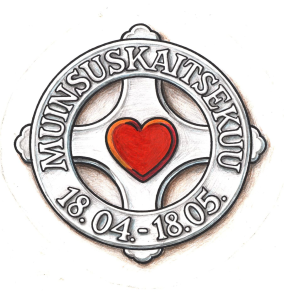 LASTE JA NOORTE KULTUURI AASTAMUINSUSKAITSEKUU 2017Muinsuskaitsekuu pidulik avamine teisipäeval, 18. aprillil kell 15 Eesti Lastekirjanduse Keskuses Pikk tn. 73Teisipäev, 18. aprill kell 18 Niiske ruumi planeerimine, renoveerimine ja ehitamine vanasse majja. Loeng praktiliste näidetega. Lektorid Tarmo A. Elvisto ja Mart Sildam (Ardexist). Maksumus 10 €. Täpsem teave Säästva Renoveerimise Infokeskusest tel. 6414 434 ja info@renoveeri.net  Kolmapäev, 19. aprill  Pärandivaderite talgud:  Tapa Gümnaasiumi pärandkultuuri ja folklooriringi  lapsed  otsivad kohaliku metsamehe abil Porkuni järve tagant metsast üles kunstnik Lui Lätti mälestuskivi, puhastavad mälestuskivi ümbruse mahalangenud puudest ja ehitavad kivile ümbruspiirde. Kaasa aitavad  Tapa rahvatantsurühma "Eideratas" juhendaja, Moe raamatukogu, Lui Lätti tütar. Täpsem teave projekti „Pärandivaderid“ koordinaatorilt: Elle Lepik tel. 522 6456Kolmapäev, 19. aprill kell 13-16.30 Katusepäev Eesti Vabaõhumuuseumis. Teemapäev spetsialistidele. Katusekonstruktsioonid ja katusekatted. Vanad ehitised ning ehitustraditsioonid. Inseneri nõuanded ja ehituspuussepa kogemused. Loevad Ain Pihl ja Joosep Metslang. Täpsem teave ja registreerimine maaarhitektuur.blogspot.com.ee ja aune.mark@evm.eeNeljapäev, 20. aprill kell 18 Linaõlivärv kui traditsiooniline ja ökoloogiline värv, selle valmistamine ja kasutamine. Lektorid Tarmo A. Elvisto ja Virve Kiil (Majatohtrist). Loeng koos praktikaga. Maksumus 10 €. Täpsem teave Säästva Renoveerimise Infokeskusest tel. 6414 434 ja info@renoveeri.net  Neljapäev, 20. aprill ja reede, 21. aprill  Pärandivaderite talgud:  Kohila Mõisakooli  I - IV klassi lapsed  Raplamaalt korrastavad  Kohila mõisa tall-tõllakuuri ümbrust. Riisumine ja prügi kokku kogumine. Talgud toimuvad koostöös  MTÜ Miikaeli Ühenduse ja MTÜ Kohila Mõisakooliga. Täpsem teave projekti „Pärandivaderid“ koordinaatorilt: Elle Lepik tel. 522 6456.Reede ja laupäev, 21. Ja 22. aprill kevadine pudi-padilaat Kodulinna Majas Gümnaasiumi 3. Pakkumisel huvitavat mööblit, käsitööd, teistmoodi kirjaümbrikke ja postkaarte .. Täpsem teave Kodulinna majast, Tiina Mägi tel. 50 79565.Laupäev,  22. aprill kell 11-14 Küttekollete päev Eesti Vabaõhumuuseumis. 
Sissekütmine ja ohutus. Kaua kütmata olnud ahju sissekütmise olulisusest. Lekete ja ohu märkide äratundmisest. Korstnalahendusest - telliselt moodulile ja tagasi tellisele. Loevad Hardi Ojaste, Indrek Ronk, Aivar Sekk ja Peeter Randoja. Täpsem teave ja registreerimine maaarhitektuur.blogspot.com.ee ja aune.mark@evm.ee
Pühapäev, 23. aprill Kummistu kalmistu lugemistalgud 10. Täpsem teave Hiiumaa Muinsuskaitse Seltsist, Maarika Leis-Aste tel. 51 34282.Pühapäev, 23. aprill kell 12 vabadusvõitluse mälestusele pühendatud Jüripäeva jumalateenistus ja Jüritule süütamine Eesti Sõjameeste Mälestuskirikus Toris. Pärgade asetamine ratsamonumendi jalamile ja kohvilaud. Täpsem teave Tori Kiriku Taastajate Ühendusest ja EELK Tori Püha Jüri kogudusest, Jüri Kask tel 50 41292.Esmaspäev, 24. aprill kell 12 Armeenlaste vastase genotsiidi mälestuspäev. Kogunemine Armeenia Kirikus Tartu mnt 16A, kus toimub mälestusüritus ning kõlab armeenia vaimulik muusika, õues Ristikivile /armeenia keeles - hatškar/ pannakse lilled ning süüdatakse küünlad. Täpsem teave Eesti Armeenia Rahvusühingust, tel. 58275151Esmapäev, 24. aprill kell 18 avalik arutelu Kodulinna Majas „PÄÄSTKEM PATAREI!“. Jätkame arutelu ohustatud ajalooväärtuse tuleviku üle. Täpsem teave Kodulinna Majast Gümnaasiumi 3, Tiina Mägi tel. 50 79565.Teisipäev, 25. aprill 30 aastat muinsuskaitseklubide Keila kokkutulekust. Buss Tallinnast väljub kell 17 Mere puiesteelt. Täpsem teave ja registreerimine Eesti Muinsuskaitse Seltsis, Helle Solnask tel. 53 494 304 ja helle@muinsuskaitse.ee Kolmapäev, 26. aprill kell 15 talgud Kabelimäe varemetel Pirital. Täpsem teave Eesti Muinsuskaitse Seltsist, Helle Solnask tel. 53 494 304 ja helle@muinsuskaitse.ee Kolmapäev, 26. aprill kell 10 talgud Suuremõisa mõisa pargis (Suuremõisa, Hiiumaa). Täpsem teave MTÜ Suuremõisa Loss, Külli Jesmin - kylli@hak.edu.ee, tel 513 6269Neljapäev, 27. aprill väljasõit Järvamaale tutvumaks Ambla valla Roosna küla pärandkultuuriga. Tutvustab Toomas Lemming. Täpsem teave Konstantin Pätsi Muuseumist ja Tallinna Järvalaste Seltsist, Elle Lees tel. 53 409 536.Reede, 28. aprill  Pärandivaderite talgud:   Kose-Uuemõisa Lasteaed-Kooli 1.-4. klassid  Harjumaalt korrastavad  Kose-Uuemõisa mõisa kabeli ümbrust. Plaanis on kabeli keldrikorruselt prahi välja vedamine, ümbruses lehtede riisumine, okste lõikamine. Kaasa aitavad  Kose valla remondimees, lasteaia-kooli aednik, Muinsuskaitseameti vaneminspektor Ly Renter. Täpsem teave projekti „Pärandivaderid“ koordinaatorilt: Elle Lepik tel. 522 6456Laupäev, 29. aprill kell 10 talgud Hüüru mõisas ja pargis. Korraldavad Konstantin Pätsi Muuseum ja Hüüru külaselts. Kohale saab marsruuttaksoga nr.177, peatus Hüüru. Täpsem teave:  Elle Lees tel. 53409536.Laupäev, 29. aprill kell 10 heakorratalgud Pöide kirikumõisas. Korraldavad Pöide Maarja kogudus ning Pöide Maarja SA. Täpsem teave Jaan Tamm tel. 53 328 566.Laupäev,  29.aprill kell 10-12 Loeng: maakivist vundamentide ja müüride taastamine. Korraldab Eesti vabaõhumuuseum, loeb Alo Peebo. Toimub Harjumaal, Vaidas. . Täpsem teave ja registreerimine maaarhitektuur.blogspot.com.ee ja aune.mark@evm.eeLaupäev,  29. aprill – esmaspäev, 1.mai Praktikum: maakivihoonete taastamine.
Maakivist vundamentide ja müüride taastamine, hooldamine ja konserveerimine. Korraldab Eesti vabaõhumuuseum, juhendab Alo Peebo. Harjumaal, Vaidas. Täpsem teave ja registreerimine maaarhitektuur.blogspot.com.ee ja aune.mark@evm.ee
Pühapäev, 30. aprill kell 14 sarjas „Väärtus“ koolipoiste Tallinna esimesed 500 aastat. Selgitused Kahrut Ellerilt. Eelregistreerimine Kodulinna Majas (Gümnaasiumi 3) telefonil 644 9867 alates 3. aprillist.Kolmapäev, 3. mai Vabadussõjas langenute kalmude hooldamine Rahumäe kalmistul. Kogunemine kell 18 kalmistu kontori juures. Täpsem teave Nõmme Heakorra Seltsilt, Leho Lõhmus tel. 51 28893.Kolmapäev, 3. mai kell 16 talgud ajaloolisel Mõigu kalmistul. Täpsem teave ja osavõtust teatamine Eesti Muinsuskaitse Seltsis, Helle Solnask tel. 53 494 304, helle@muinsuskaitse.ee Kolmapäev, 3. mai  Pärandivaderite talgud:  Tallinna Mustamäe humanitaargümnaasiumi 11. klass peab heakorratalgud  Eesti Vabaõhumuuseumis. Plaanis on riisumine ja okste korjamine. Täpsem teave projekti „Pärandivaderid“ koordinaatorilt: Elle Lepik tel. 522 6456Neljapäev, 4. mai kell 13 talgud kindral Laidoneri sünnikohas Raba talus Vardja külas. Korraldavad Viljandi vallavalitsus, Eesti Sõjamuuseum ja Viljandimaa Muinsuskaitse Ühendus. Appi tulevad Kalmetu põhikooli ja Viiratsi kooli lapsed. Täpsem teave: Jaak Pihlak jaak.pihlak@muuseum.viljandimaa.ee Neljapäev, 4. mai kell 10.30 – 14.30 Muinsuskaitseameti ja Siseministeeriumi teabepäev koguduste esindajatele. Rakveres, Maavalitsuse saalis E.R. Kreutzwaldi tn 5. Täpsem teave Muinsuskaitseametist tel 6403050 ja info@muinas.ee .Neljapäev, 4. mai kell  17.15 loeng „Paide linna majad ja nende elanikud aastal 1921.“ Järvamaa Muuseumis Lembitu tn 5. Lektor Ants Relvik. Täpsem teave Ründo Mülts, SA Ajakeskus Wittenstein/ Järvamaa muuseum tel. 56682165 Reede, 5. mai  Pärandivaderite talgud: Tallinna Mustamäe humanitaargümnaasiumi 8. klass läheb talgupäeva pidama  Siselinna kalmistule. Väikese ringkäigu kalmistul teeb Tallinna kalmistute teenindusjuht Lauri Berg. Täpsem teave projekti „Pärandivaderid“ koordinaatorilt: Elle Lepik tel. 522 6456.Laupäev, 6. mai kell 11.30 talgud Lelle kirikus. Toimub kiriku ümbruse koristamine ning tekstiilide korrastamine. Täpsem teave: Epp Haabsaar epphaabsaar@hot.ee Pühapäev, 7. mai kell 14 sarjas „Väärtus“ vaatame maju Kadrioru pargi serval. Teejuhiks Oliver Orro. Eelregistreerimine Kodulinna Majas (Gümnaasiumi 3, tel. 644 9867) alates 10. aprillist.Esmaspäev, 8. mai kell 15 talgud Tallinna Kaitseväe kalmistul. Täpsem teave Eesti Muinsuskaitse Seltsist, Helle Solnask tel. 53 494 304 ja info@muinsuskaitse.ee .Teisipäev, 9. mai kell 10.30 – 14.30 Muinsuskaitseameti ja Siseministeeriumi teabepäev koguduste esindajatele. Rakveres, Maavalitsuse saalis E.R. Kreutzwaldi tn 5. Täpsem teave Muinsuskaitseametist tel 6403050 ja info@muinas.ee Teisipäev, 9. mai Niguliste muuseum tähistab kevadist nigulapäeva. Kiriku nimipühaku päeval avatakse Niguliste kiriku peaaltari retaabel ehk Rode kappaltar.Niguliste muuseumi Rode altari uurimis- ja konserveerimisprojekt võitis 2017. aasta Loov Euroopa ja Europa Nostra muinsuskaitseauhinna teadusuuringute kategoorias. Seetõttu on nigulapäevaprogramm pühendatud ka uurimisprojektile.Eriekskursioon Rode kappaltarist ning uurimis- ja teadusprojekti “Rode altar lähivaates” tutvustus ja programm kell 18. Sissepääs muuseumipiletiga!Kolmapäev, 10. mai  Pärandivaderite talgud:  Tallinna Mustamäe humanitaargümnaasiumi 10. klass  korjab prügi kokku  Keiser Peeter Suure  Merekindluse Astangu kaitsepositsioonil. Õpilasi juhendab ja ajaloolist tausta tutvustab arhitektuuriajaloolane Robert Treufeldt. Täpsem teave projekti „Pärandivaderid“ koordinaatorilt: Elle Lepik tel. 522 6456.Neljapäev, 11. mai kell 17 õppepäev Viljandi vanal kalmistul  „Hoiame ja hooldame oma kultuurivara“ . Kalmistu ajaloost kõneleb Janis Tobreluts ja hauatähiseid õpetab hooldama-restaureerima Paul Uibopuu. Täpsem teave:  Monika Vestman, monika.vestman@viljandi.ee ja Anne Kivi,  anne.kivi@muinas.eeReede, 12. mai  Pärandivaderite talgud:  Kohila Mõisakooli õpilased Raplamaalt jätkavad Kohila mõisa tall-tõllakuuri ümbruse korrastamist. Riisumine ja prügi kokku kogumine. Talgud toimuvad koostöös MTÜ Miikaeli Ühenduse ja MTÜ Kohila Mõisakooliga. Täpsem teave projekti „Pärandivaderid“ koordinaatorilt: Elle Lepik tel. 522 6456.Laupäev, 13. mai ja pühapäev, 14. mai raudtee remondi talgud Lavassaare Muuseum-raudteel. Täpsem teave: Mehis Helme, tel. 52 72584.Laupäev, 13. mai – pühapäev, 14. mai õpituba „Tellisehitus I. Korstnapitsi ja võlvi ladumine.“ Eesti Vabaõhumuuseumis. Juhendab Rasmus Kask. Täpsem teave ja registreerimine maaarhitektuur.blogspot.com.ee ja aune.mark@evm.ee
Pühapäev, 14. mai kell 14 sarjas „Väärtus“ vana ja uut Pirita kloostrit tutvustab Lagle Parek. Eelregistreerimine Kodulinna Majas (Gümnaasiumi 3) telefonil 644 9867 alates 17. aprillist.Esmaspäev, 15. mai  Pärandivaderite talgud:  Esku-Kamari Kool Jõgevamaalt korrastab  Võisiku mõisa kalmistut. Plaanis on  Kalmistu riisumine, mahakukkunud okste korjamine, sissekäigu ümbruse korrastamine. Võisiku Külaseltsi Ewa esinaine Loniida Bergmann räägib õpilastele Võisiku ajaloost. Täpsem teave projekti „Pärandivaderid“ koordinaatorilt: Elle Lepik tel. 522 6456.Kolmapäev, 17. mai Ehituspuidu ja puitehitiste biokahjustused: seened, mardikad ja muud putukad Eesti Vabaõhumuuseumis. Vaatame õppefilmi mardikatest ja vaatleme biokahjustusi hoonetel. Loeb ja juhendab Marike Laht. Täpsem teave ja registreerimine maaarhitektuur.blogspot.com.ee ja aune.mark@evm.eeNeljapäev, 18. mai kell 16 MUINSUSKAITSEKUU LÕPETAMINE.Näitused:Põhjala tähistel. Soomepoiste raamatud. Näituse koostaja Peep Pillak,  avatud Tallinna Linnaarhiivis Tolli tn 6 kuni 22. septembrini.Eesti vormi lugu 1917 – 1940. Eesti Sõjamuuseumis Mõisa tee 1, Viimsi. Eesti NSV KGB esimees sõpru võitmas ja inimesi mõjustamas. Näituse koostas Eesti Muinsuskaitse Selts.Eesti riigipead 1918 – 1992. Näituse koostas Eesti Muinsuskaitse Selts.Eesti autonoomia 100. TLÜ Akadeemilise Raamatukogu II korruse galeriis Rävala pst 10. Näituse kuraatorid Jüri Trei ja Harry Liivrand.Gümnaasiumi õppevahendid. Kaardid ja tabelid XIX – XX sajandil. Gustav Adolfi Gümnaasiumi ajaloomuuseumi näitus Kodulinna Majas. Avatud R – K 12 – 17.Rahvusvaheline noorte fotovõistlus International Heritage Photographic Experience. Osaleda saavad kuni 20 aastased noored, fotode esitamise tähtaeg 10. juuni. Reeglid ja tingimised www.muinsuskaitse.ee Igal esmaspäeval, teisipäeval, kolmapäeval, reedel, laupäeval ja pühapäeval kell 11 – 18 Nunnatorni kaudu pääs Linnamüürile, Sauna ja Kuldjala torni.  Täpsem teave Kodulinna Majast, Tiina Mägi tel. 50 79565.Muinsuskaitse on meie tuleviku kaitse!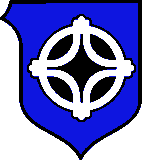 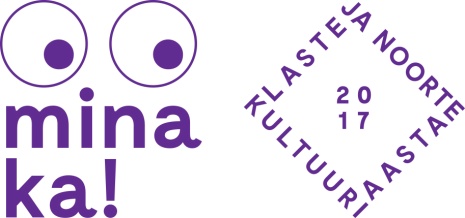 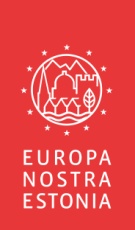 